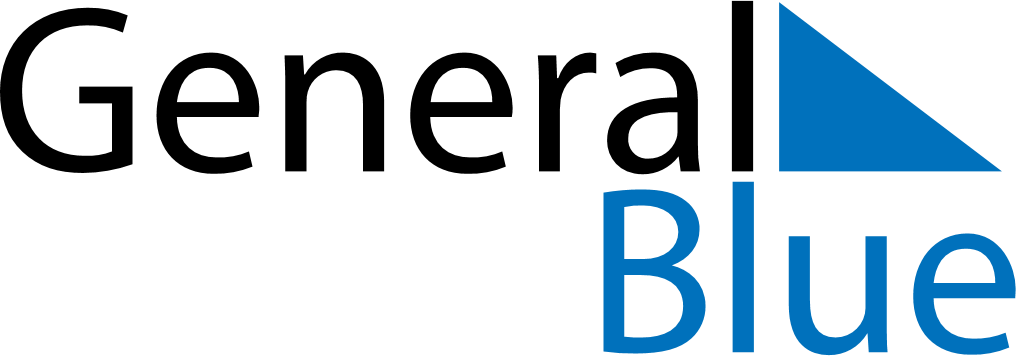 January 2020January 2020January 2020RwandaRwandaSundayMondayTuesdayWednesdayThursdayFridaySaturday1234New Year’s DayPublic Holiday5678910111213141516171819202122232425262728293031